KRITERIJI VREDNOVANJA U HRVATSKOME JEZIKU 8. RAZRED 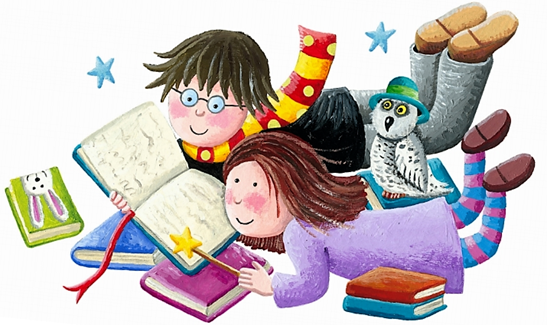 šk. god. 2021./2022.PREDMETNO PODRUČJE – HRVATSKI JEZIK I KOMUNIKACIJAPREDMETNO PODRUČJE – HRVATSKI JEZIK I KOMUNIKACIJAPREDMETNO PODRUČJE – HRVATSKI JEZIK I KOMUNIKACIJAPREDMETNO PODRUČJE – HRVATSKI JEZIK I KOMUNIKACIJAPREDMETNO PODRUČJE – HRVATSKI JEZIK I KOMUNIKACIJAPREDMETNO PODRUČJE – HRVATSKI JEZIK I KOMUNIKACIJAPREDMETNO PODRUČJE – HRVATSKI JEZIK I KOMUNIKACIJAPREDMETNO PODRUČJE – HRVATSKI JEZIK I KOMUNIKACIJAODGOJNO-OBRAZOVNI ISHODRAZINA USVOJENOSTI ISHODA I PODISHODARAZINA USVOJENOSTI ISHODA I PODISHODARAZINA USVOJENOSTI ISHODA I PODISHODARAZINA USVOJENOSTI ISHODA I PODISHODARAZINA USVOJENOSTI ISHODA I PODISHODARAZINA USVOJENOSTI ISHODA I PODISHODARAZINA USVOJENOSTI ISHODA I PODISHODAODGOJNO-OBRAZOVNI ISHODdovoljnadovoljnadobradobravrlo dobravrlo dobraodličnaOŠ HJ A.8.1.Učenik govori i razgovara u skladu sa svrhom govorenja i sudjeluje u planiranojraspravi.– rijetko samostalno/rijetko točno/uz pomoć učiteljice: – djelomično samostalno: – djelomično samostalno: – uglavnom samostalno: – uglavnom samostalno: – samostalno:– samostalno:OŠ HJ A.8.1.Učenik govori i razgovara u skladu sa svrhom govorenja i sudjeluje u planiranojraspravi.• govori tekst u skladu sa svrhom govorenja• izvodi prethodno pripremljenu prezentaciju različitih sadržaja uz vizualna pomagala• primjenjuje vještine razgovora u skupini• raspravlja spontano ili u planiranoj i pripremljenoj raspravi• razgovijetno govori primjenjujući govorne vrednote• izbjegava pogreške u govoru, zastajkivanja, samoispravljanja, izbjegava zamuckivanje i poštapalice• uživljava se u sadržaj govoreći s uvjerenjem• govori tekst u skladu sa svrhom govorenja• izvodi prethodno pripremljenu prezentaciju različitih sadržaja uz vizualna pomagala• primjenjuje vještine razgovora u skupini• raspravlja spontano ili u planiranoj i pripremljenoj raspravi• razgovijetno govori primjenjujući govorne vrednote• izbjegava pogreške u govoru, zastajkivanja, samoispravljanja, izbjegava zamuckivanje i poštapalice• uživljava se u sadržaj govoreći s uvjerenjem• govori tekst u skladu sa svrhom govorenja• izvodi prethodno pripremljenu prezentaciju različitih sadržaja uz vizualna pomagala• primjenjuje vještine razgovora u skupini• raspravlja spontano ili u planiranoj i pripremljenoj raspravi• razgovijetno govori primjenjujući govorne vrednote• izbjegava pogreške u govoru, zastajkivanja, samoispravljanja, izbjegava zamuckivanje i poštapalice• uživljava se u sadržaj govoreći s uvjerenjem• govori tekst u skladu sa svrhom govorenja• izvodi prethodno pripremljenu prezentaciju različitih sadržaja uz vizualna pomagala• primjenjuje vještine razgovora u skupini• raspravlja spontano ili u planiranoj i pripremljenoj raspravi• razgovijetno govori primjenjujući govorne vrednote• izbjegava pogreške u govoru, zastajkivanja, samoispravljanja, izbjegava zamuckivanje i poštapalice• uživljava se u sadržaj govoreći s uvjerenjem• govori tekst u skladu sa svrhom govorenja• izvodi prethodno pripremljenu prezentaciju različitih sadržaja uz vizualna pomagala• primjenjuje vještine razgovora u skupini• raspravlja spontano ili u planiranoj i pripremljenoj raspravi• razgovijetno govori primjenjujući govorne vrednote• izbjegava pogreške u govoru, zastajkivanja, samoispravljanja, izbjegava zamuckivanje i poštapalice• uživljava se u sadržaj govoreći s uvjerenjem• govori tekst u skladu sa svrhom govorenja• izvodi prethodno pripremljenu prezentaciju različitih sadržaja uz vizualna pomagala• primjenjuje vještine razgovora u skupini• raspravlja spontano ili u planiranoj i pripremljenoj raspravi• razgovijetno govori primjenjujući govorne vrednote• izbjegava pogreške u govoru, zastajkivanja, samoispravljanja, izbjegava zamuckivanje i poštapalice• uživljava se u sadržaj govoreći s uvjerenjem• govori tekst u skladu sa svrhom govorenja• izvodi prethodno pripremljenu prezentaciju različitih sadržaja uz vizualna pomagala• primjenjuje vještine razgovora u skupini• raspravlja spontano ili u planiranoj i pripremljenoj raspravi• razgovijetno govori primjenjujući govorne vrednote• izbjegava pogreške u govoru, zastajkivanja, samoispravljanja, izbjegava zamuckivanje i poštapalice• uživljava se u sadržaj govoreći s uvjerenjemOŠ HJ A.8.2.Učenik sluša tekst, prosuđuje značenje teksta i i povezuje ga sa stečenim znanjemi iskustvom.– rijetko samostalno/rijetko točno/uz pomoć učiteljice:– djelomično samostalno:– djelomično samostalno:–  uglavnom samostalno:–  uglavnom samostalno:– samostalno:– samostalno:OŠ HJ A.8.2.Učenik sluša tekst, prosuđuje značenje teksta i i povezuje ga sa stečenim znanjemi iskustvom.• sluša tekst u različite svrhe: osobna i javna• razlikuje kritičko slušanje: usmjereno na procjenu slušanoga teksta, od drugih vrsta slušanja• procjenjuje podatke iz slušanoga teksta• sintetizira sadržaj slušanoga teksta• prosuđuje slušani tekst i proširuje njegovo značenje na temelju stečenoga znanja i iskustva• objašnjava značenje nepoznatih riječi služeći se različitim izvorima: živa riječ, narodna i školska knjižnica, internet• sluša tekst u različite svrhe: osobna i javna• razlikuje kritičko slušanje: usmjereno na procjenu slušanoga teksta, od drugih vrsta slušanja• procjenjuje podatke iz slušanoga teksta• sintetizira sadržaj slušanoga teksta• prosuđuje slušani tekst i proširuje njegovo značenje na temelju stečenoga znanja i iskustva• objašnjava značenje nepoznatih riječi služeći se različitim izvorima: živa riječ, narodna i školska knjižnica, internet• sluša tekst u različite svrhe: osobna i javna• razlikuje kritičko slušanje: usmjereno na procjenu slušanoga teksta, od drugih vrsta slušanja• procjenjuje podatke iz slušanoga teksta• sintetizira sadržaj slušanoga teksta• prosuđuje slušani tekst i proširuje njegovo značenje na temelju stečenoga znanja i iskustva• objašnjava značenje nepoznatih riječi služeći se različitim izvorima: živa riječ, narodna i školska knjižnica, internet• sluša tekst u različite svrhe: osobna i javna• razlikuje kritičko slušanje: usmjereno na procjenu slušanoga teksta, od drugih vrsta slušanja• procjenjuje podatke iz slušanoga teksta• sintetizira sadržaj slušanoga teksta• prosuđuje slušani tekst i proširuje njegovo značenje na temelju stečenoga znanja i iskustva• objašnjava značenje nepoznatih riječi služeći se različitim izvorima: živa riječ, narodna i školska knjižnica, internet• sluša tekst u različite svrhe: osobna i javna• razlikuje kritičko slušanje: usmjereno na procjenu slušanoga teksta, od drugih vrsta slušanja• procjenjuje podatke iz slušanoga teksta• sintetizira sadržaj slušanoga teksta• prosuđuje slušani tekst i proširuje njegovo značenje na temelju stečenoga znanja i iskustva• objašnjava značenje nepoznatih riječi služeći se različitim izvorima: živa riječ, narodna i školska knjižnica, internet• sluša tekst u različite svrhe: osobna i javna• razlikuje kritičko slušanje: usmjereno na procjenu slušanoga teksta, od drugih vrsta slušanja• procjenjuje podatke iz slušanoga teksta• sintetizira sadržaj slušanoga teksta• prosuđuje slušani tekst i proširuje njegovo značenje na temelju stečenoga znanja i iskustva• objašnjava značenje nepoznatih riječi služeći se različitim izvorima: živa riječ, narodna i školska knjižnica, internet• sluša tekst u različite svrhe: osobna i javna• razlikuje kritičko slušanje: usmjereno na procjenu slušanoga teksta, od drugih vrsta slušanja• procjenjuje podatke iz slušanoga teksta• sintetizira sadržaj slušanoga teksta• prosuđuje slušani tekst i proširuje njegovo značenje na temelju stečenoga znanja i iskustva• objašnjava značenje nepoznatih riječi služeći se različitim izvorima: živa riječ, narodna i školska knjižnica, internetOŠ HJ A.8.3.Učenik čita tekst, prosuđuje značenje teksta i povezuje ga s prethodnim znanjemi iskustvom.– rijetko samostalno/rijetko točno/uz pomoć učiteljice:– djelomično samostalno:– djelomično samostalno:– uglavnom samostalno:– uglavnom samostalno:– samostalno:– samostalno:OŠ HJ A.8.3.Učenik čita tekst, prosuđuje značenje teksta i povezuje ga s prethodnim znanjemi iskustvom.• čita tekst u različite svrhe: osobna i javna• uočava kako slikovni elementi i grafička struktura teksta utječu na razumijevanje teksta• organizira i objedinjuje važne podatke iz čitanoga teksta u sažetak• stvara vizualne prikaze (npr. plakate), grafičke organizatore (npr. Vennov dijagram, strukturirane mape) sintetizirajući sadržaj pročitanoga teksta• uspoređuje podatke iz različitih izvora radi procjene pouzdanosti, točnosti i autorstva u skladu sa zadatkom• prosuđuje čitani tekst na temelju prethodnoga znanja i iskustva• proširuje značenje čitanoga teksta čitajući nove tekstove iste ili slične tematike• objašnjava značenje nepoznatih riječi služeći se različitim izvorima• čita tekst u različite svrhe: osobna i javna• uočava kako slikovni elementi i grafička struktura teksta utječu na razumijevanje teksta• organizira i objedinjuje važne podatke iz čitanoga teksta u sažetak• stvara vizualne prikaze (npr. plakate), grafičke organizatore (npr. Vennov dijagram, strukturirane mape) sintetizirajući sadržaj pročitanoga teksta• uspoređuje podatke iz različitih izvora radi procjene pouzdanosti, točnosti i autorstva u skladu sa zadatkom• prosuđuje čitani tekst na temelju prethodnoga znanja i iskustva• proširuje značenje čitanoga teksta čitajući nove tekstove iste ili slične tematike• objašnjava značenje nepoznatih riječi služeći se različitim izvorima• čita tekst u različite svrhe: osobna i javna• uočava kako slikovni elementi i grafička struktura teksta utječu na razumijevanje teksta• organizira i objedinjuje važne podatke iz čitanoga teksta u sažetak• stvara vizualne prikaze (npr. plakate), grafičke organizatore (npr. Vennov dijagram, strukturirane mape) sintetizirajući sadržaj pročitanoga teksta• uspoređuje podatke iz različitih izvora radi procjene pouzdanosti, točnosti i autorstva u skladu sa zadatkom• prosuđuje čitani tekst na temelju prethodnoga znanja i iskustva• proširuje značenje čitanoga teksta čitajući nove tekstove iste ili slične tematike• objašnjava značenje nepoznatih riječi služeći se različitim izvorima• čita tekst u različite svrhe: osobna i javna• uočava kako slikovni elementi i grafička struktura teksta utječu na razumijevanje teksta• organizira i objedinjuje važne podatke iz čitanoga teksta u sažetak• stvara vizualne prikaze (npr. plakate), grafičke organizatore (npr. Vennov dijagram, strukturirane mape) sintetizirajući sadržaj pročitanoga teksta• uspoređuje podatke iz različitih izvora radi procjene pouzdanosti, točnosti i autorstva u skladu sa zadatkom• prosuđuje čitani tekst na temelju prethodnoga znanja i iskustva• proširuje značenje čitanoga teksta čitajući nove tekstove iste ili slične tematike• objašnjava značenje nepoznatih riječi služeći se različitim izvorima• čita tekst u različite svrhe: osobna i javna• uočava kako slikovni elementi i grafička struktura teksta utječu na razumijevanje teksta• organizira i objedinjuje važne podatke iz čitanoga teksta u sažetak• stvara vizualne prikaze (npr. plakate), grafičke organizatore (npr. Vennov dijagram, strukturirane mape) sintetizirajući sadržaj pročitanoga teksta• uspoređuje podatke iz različitih izvora radi procjene pouzdanosti, točnosti i autorstva u skladu sa zadatkom• prosuđuje čitani tekst na temelju prethodnoga znanja i iskustva• proširuje značenje čitanoga teksta čitajući nove tekstove iste ili slične tematike• objašnjava značenje nepoznatih riječi služeći se različitim izvorima• čita tekst u različite svrhe: osobna i javna• uočava kako slikovni elementi i grafička struktura teksta utječu na razumijevanje teksta• organizira i objedinjuje važne podatke iz čitanoga teksta u sažetak• stvara vizualne prikaze (npr. plakate), grafičke organizatore (npr. Vennov dijagram, strukturirane mape) sintetizirajući sadržaj pročitanoga teksta• uspoređuje podatke iz različitih izvora radi procjene pouzdanosti, točnosti i autorstva u skladu sa zadatkom• prosuđuje čitani tekst na temelju prethodnoga znanja i iskustva• proširuje značenje čitanoga teksta čitajući nove tekstove iste ili slične tematike• objašnjava značenje nepoznatih riječi služeći se različitim izvorima• čita tekst u različite svrhe: osobna i javna• uočava kako slikovni elementi i grafička struktura teksta utječu na razumijevanje teksta• organizira i objedinjuje važne podatke iz čitanoga teksta u sažetak• stvara vizualne prikaze (npr. plakate), grafičke organizatore (npr. Vennov dijagram, strukturirane mape) sintetizirajući sadržaj pročitanoga teksta• uspoređuje podatke iz različitih izvora radi procjene pouzdanosti, točnosti i autorstva u skladu sa zadatkom• prosuđuje čitani tekst na temelju prethodnoga znanja i iskustva• proširuje značenje čitanoga teksta čitajući nove tekstove iste ili slične tematike• objašnjava značenje nepoznatih riječi služeći se različitim izvorimaOŠ HJ A.8.4.Učenik piše raspravljačke tekstove u skladu s temom i premaplanu– rijetko samostalno/rijetko točno/uz pomoć učiteljice:– djelomično samostalno:– djelomično samostalno:– uglavnom samostalno:– uglavnom samostalno:– samostalno:– samostalno:OŠ HJ A.8.4.Učenik piše raspravljačke tekstove u skladu s temom i premaplanu• pristupa temi s istraživačkoga, problemskog i kritičkog gledišta te nudi moguća rješenja• istražuje temu uzimajući u obzir različite dokaze, primjere i iskustva• jasno izražava stav i oblikuje temu iznoseći predodžbe, misli, znanja, asocijacije, stavove, prosudbe, iskustva i osjećaje• određuje način pristupa temi i s tim usklađuje stilski izraz• piše tekst s prepoznatljivom komunikacijskom funkcijom u kojem dolaze do izražaja: svjesnost i proces razlaganja zamisli• dorađuje, skraćuje i jezično dotjeruje tekst za predstavljanje• izabire slikovni materijal koji pojašnjava tekst koji piše• piše tekst u zadanim veličinama s obzirom na vrijeme i dužina teksta• piše veliko početno slovo u jednorječnim i višerječnim imenima• točno piše pravopisne znakove u rečenici• pristupa temi s istraživačkoga, problemskog i kritičkog gledišta te nudi moguća rješenja• istražuje temu uzimajući u obzir različite dokaze, primjere i iskustva• jasno izražava stav i oblikuje temu iznoseći predodžbe, misli, znanja, asocijacije, stavove, prosudbe, iskustva i osjećaje• određuje način pristupa temi i s tim usklađuje stilski izraz• piše tekst s prepoznatljivom komunikacijskom funkcijom u kojem dolaze do izražaja: svjesnost i proces razlaganja zamisli• dorađuje, skraćuje i jezično dotjeruje tekst za predstavljanje• izabire slikovni materijal koji pojašnjava tekst koji piše• piše tekst u zadanim veličinama s obzirom na vrijeme i dužina teksta• piše veliko početno slovo u jednorječnim i višerječnim imenima• točno piše pravopisne znakove u rečenici• pristupa temi s istraživačkoga, problemskog i kritičkog gledišta te nudi moguća rješenja• istražuje temu uzimajući u obzir različite dokaze, primjere i iskustva• jasno izražava stav i oblikuje temu iznoseći predodžbe, misli, znanja, asocijacije, stavove, prosudbe, iskustva i osjećaje• određuje način pristupa temi i s tim usklađuje stilski izraz• piše tekst s prepoznatljivom komunikacijskom funkcijom u kojem dolaze do izražaja: svjesnost i proces razlaganja zamisli• dorađuje, skraćuje i jezično dotjeruje tekst za predstavljanje• izabire slikovni materijal koji pojašnjava tekst koji piše• piše tekst u zadanim veličinama s obzirom na vrijeme i dužina teksta• piše veliko početno slovo u jednorječnim i višerječnim imenima• točno piše pravopisne znakove u rečenici• pristupa temi s istraživačkoga, problemskog i kritičkog gledišta te nudi moguća rješenja• istražuje temu uzimajući u obzir različite dokaze, primjere i iskustva• jasno izražava stav i oblikuje temu iznoseći predodžbe, misli, znanja, asocijacije, stavove, prosudbe, iskustva i osjećaje• određuje način pristupa temi i s tim usklađuje stilski izraz• piše tekst s prepoznatljivom komunikacijskom funkcijom u kojem dolaze do izražaja: svjesnost i proces razlaganja zamisli• dorađuje, skraćuje i jezično dotjeruje tekst za predstavljanje• izabire slikovni materijal koji pojašnjava tekst koji piše• piše tekst u zadanim veličinama s obzirom na vrijeme i dužina teksta• piše veliko početno slovo u jednorječnim i višerječnim imenima• točno piše pravopisne znakove u rečenici• pristupa temi s istraživačkoga, problemskog i kritičkog gledišta te nudi moguća rješenja• istražuje temu uzimajući u obzir različite dokaze, primjere i iskustva• jasno izražava stav i oblikuje temu iznoseći predodžbe, misli, znanja, asocijacije, stavove, prosudbe, iskustva i osjećaje• određuje način pristupa temi i s tim usklađuje stilski izraz• piše tekst s prepoznatljivom komunikacijskom funkcijom u kojem dolaze do izražaja: svjesnost i proces razlaganja zamisli• dorađuje, skraćuje i jezično dotjeruje tekst za predstavljanje• izabire slikovni materijal koji pojašnjava tekst koji piše• piše tekst u zadanim veličinama s obzirom na vrijeme i dužina teksta• piše veliko početno slovo u jednorječnim i višerječnim imenima• točno piše pravopisne znakove u rečenici• pristupa temi s istraživačkoga, problemskog i kritičkog gledišta te nudi moguća rješenja• istražuje temu uzimajući u obzir različite dokaze, primjere i iskustva• jasno izražava stav i oblikuje temu iznoseći predodžbe, misli, znanja, asocijacije, stavove, prosudbe, iskustva i osjećaje• određuje način pristupa temi i s tim usklađuje stilski izraz• piše tekst s prepoznatljivom komunikacijskom funkcijom u kojem dolaze do izražaja: svjesnost i proces razlaganja zamisli• dorađuje, skraćuje i jezično dotjeruje tekst za predstavljanje• izabire slikovni materijal koji pojašnjava tekst koji piše• piše tekst u zadanim veličinama s obzirom na vrijeme i dužina teksta• piše veliko početno slovo u jednorječnim i višerječnim imenima• točno piše pravopisne znakove u rečenici• pristupa temi s istraživačkoga, problemskog i kritičkog gledišta te nudi moguća rješenja• istražuje temu uzimajući u obzir različite dokaze, primjere i iskustva• jasno izražava stav i oblikuje temu iznoseći predodžbe, misli, znanja, asocijacije, stavove, prosudbe, iskustva i osjećaje• određuje način pristupa temi i s tim usklađuje stilski izraz• piše tekst s prepoznatljivom komunikacijskom funkcijom u kojem dolaze do izražaja: svjesnost i proces razlaganja zamisli• dorađuje, skraćuje i jezično dotjeruje tekst za predstavljanje• izabire slikovni materijal koji pojašnjava tekst koji piše• piše tekst u zadanim veličinama s obzirom na vrijeme i dužina teksta• piše veliko početno slovo u jednorječnim i višerječnim imenima• točno piše pravopisne znakove u rečeniciOŠ HJ A.8.5.Učenik oblikuje tekst i primjenjuje znanja o rečenicama po sastavu na oglednim i čestim primjerima.– rijetko samostalno/rijetko točno/uz pomoć učiteljice:– djelomično samostalno:– djelomično samostalno:– uglavnom samostalno:– uglavnom samostalno:– samostalno:– samostalno:OŠ HJ A.8.5.Učenik oblikuje tekst i primjenjuje znanja o rečenicama po sastavu na oglednim i čestim primjerima.• razlikuje jednostavne i složene rečenice• objašnjava složene rečenice s obzirom na broj predikata i s obzirom na vrstu sklapanja sur.• razlikuje vrste nezavisnosloženih rečenica• razlikuje odnosne i neodređene zamjenice u službi vezničkih riječi• priložnu rečenicu izriče glagolskim prilozima (preoblika)• razlikuje vrste zavisnosl. reč.• razlikuje jednostavne i složene rečenice• objašnjava složene rečenice s obzirom na broj predikata i s obzirom na vrstu sklapanja sur.• razlikuje vrste nezavisnosloženih rečenica• razlikuje odnosne i neodređene zamjenice u službi vezničkih riječi• priložnu rečenicu izriče glagolskim prilozima (preoblika)• razlikuje vrste zavisnosl. reč.• razlikuje jednostavne i složene rečenice• objašnjava složene rečenice s obzirom na broj predikata i s obzirom na vrstu sklapanja sur.• razlikuje vrste nezavisnosloženih rečenica• razlikuje odnosne i neodređene zamjenice u službi vezničkih riječi• priložnu rečenicu izriče glagolskim prilozima (preoblika)• razlikuje vrste zavisnosl. reč.• razlikuje jednostavne i složene rečenice• objašnjava složene rečenice s obzirom na broj predikata i s obzirom na vrstu sklapanja sur.• razlikuje vrste nezavisnosloženih rečenica• razlikuje odnosne i neodređene zamjenice u službi vezničkih riječi• priložnu rečenicu izriče glagolskim prilozima (preoblika)• razlikuje vrste zavisnosl. reč.• razlikuje jednostavne i složene rečenice• objašnjava složene rečenice s obzirom na broj predikata i s obzirom na vrstu sklapanja sur.• razlikuje vrste nezavisnosloženih rečenica• razlikuje odnosne i neodređene zamjenice u službi vezničkih riječi• priložnu rečenicu izriče glagolskim prilozima (preoblika)• razlikuje vrste zavisnosl. reč.• razlikuje jednostavne i složene rečenice• objašnjava složene rečenice s obzirom na broj predikata i s obzirom na vrstu sklapanja sur.• razlikuje vrste nezavisnosloženih rečenica• razlikuje odnosne i neodređene zamjenice u službi vezničkih riječi• priložnu rečenicu izriče glagolskim prilozima (preoblika)• razlikuje vrste zavisnosl. reč.• razlikuje jednostavne i složene rečenice• objašnjava složene rečenice s obzirom na broj predikata i s obzirom na vrstu sklapanja sur.• razlikuje vrste nezavisnosloženih rečenica• razlikuje odnosne i neodređene zamjenice u službi vezničkih riječi• priložnu rečenicu izriče glagolskim prilozima (preoblika)• razlikuje vrste zavisnosl. reč.OŠ HJ A.8.6.Učenik uspoređuje različite odnose među riječima te objašnjava njihovo značenje u različitimkontekstima– rijetko samostalno/rijetko točno/uz pomoć učiteljice:– djelomično samostalno:– djelomično samostalno:–  uglavnom samostalno:–  uglavnom samostalno:– samostalno:– samostalno:OŠ HJ A.8.6.Učenik uspoređuje različite odnose među riječima te objašnjava njihovo značenje u različitimkontekstima• objašnjava značenja riječi i njihovu ulogu u rečenici radi razumijevanja i stvaranja tekstova• prepoznaje različite uloge istoznačnih i suprotnih riječi u kontekstu• objašnjava česte frazeme i funkcionalno ih uklapa u vlastiti govor• prepoznaje pleonazme kao suvišne riječi u govoru i pismu• uočava posuđenice i riječi iz stranih jezika• objašnjava značenje i svrhu neologizama• služi se hrvatskim jezičnim savjetnicima u tiskanome i digitalnome obliku (npr. posjećuje mrežne stranice jezičnoga sadržaja: savjetnik. ihjj.hr; bolje.hr, struna.ihjj.hr)• objašnjava značenja riječi i njihovu ulogu u rečenici radi razumijevanja i stvaranja tekstova• prepoznaje različite uloge istoznačnih i suprotnih riječi u kontekstu• objašnjava česte frazeme i funkcionalno ih uklapa u vlastiti govor• prepoznaje pleonazme kao suvišne riječi u govoru i pismu• uočava posuđenice i riječi iz stranih jezika• objašnjava značenje i svrhu neologizama• služi se hrvatskim jezičnim savjetnicima u tiskanome i digitalnome obliku (npr. posjećuje mrežne stranice jezičnoga sadržaja: savjetnik. ihjj.hr; bolje.hr, struna.ihjj.hr)• objašnjava značenja riječi i njihovu ulogu u rečenici radi razumijevanja i stvaranja tekstova• prepoznaje različite uloge istoznačnih i suprotnih riječi u kontekstu• objašnjava česte frazeme i funkcionalno ih uklapa u vlastiti govor• prepoznaje pleonazme kao suvišne riječi u govoru i pismu• uočava posuđenice i riječi iz stranih jezika• objašnjava značenje i svrhu neologizama• služi se hrvatskim jezičnim savjetnicima u tiskanome i digitalnome obliku (npr. posjećuje mrežne stranice jezičnoga sadržaja: savjetnik. ihjj.hr; bolje.hr, struna.ihjj.hr)• objašnjava značenja riječi i njihovu ulogu u rečenici radi razumijevanja i stvaranja tekstova• prepoznaje različite uloge istoznačnih i suprotnih riječi u kontekstu• objašnjava česte frazeme i funkcionalno ih uklapa u vlastiti govor• prepoznaje pleonazme kao suvišne riječi u govoru i pismu• uočava posuđenice i riječi iz stranih jezika• objašnjava značenje i svrhu neologizama• služi se hrvatskim jezičnim savjetnicima u tiskanome i digitalnome obliku (npr. posjećuje mrežne stranice jezičnoga sadržaja: savjetnik. ihjj.hr; bolje.hr, struna.ihjj.hr)• objašnjava značenja riječi i njihovu ulogu u rečenici radi razumijevanja i stvaranja tekstova• prepoznaje različite uloge istoznačnih i suprotnih riječi u kontekstu• objašnjava česte frazeme i funkcionalno ih uklapa u vlastiti govor• prepoznaje pleonazme kao suvišne riječi u govoru i pismu• uočava posuđenice i riječi iz stranih jezika• objašnjava značenje i svrhu neologizama• služi se hrvatskim jezičnim savjetnicima u tiskanome i digitalnome obliku (npr. posjećuje mrežne stranice jezičnoga sadržaja: savjetnik. ihjj.hr; bolje.hr, struna.ihjj.hr)• objašnjava značenja riječi i njihovu ulogu u rečenici radi razumijevanja i stvaranja tekstova• prepoznaje različite uloge istoznačnih i suprotnih riječi u kontekstu• objašnjava česte frazeme i funkcionalno ih uklapa u vlastiti govor• prepoznaje pleonazme kao suvišne riječi u govoru i pismu• uočava posuđenice i riječi iz stranih jezika• objašnjava značenje i svrhu neologizama• služi se hrvatskim jezičnim savjetnicima u tiskanome i digitalnome obliku (npr. posjećuje mrežne stranice jezičnoga sadržaja: savjetnik. ihjj.hr; bolje.hr, struna.ihjj.hr)• objašnjava značenja riječi i njihovu ulogu u rečenici radi razumijevanja i stvaranja tekstova• prepoznaje različite uloge istoznačnih i suprotnih riječi u kontekstu• objašnjava česte frazeme i funkcionalno ih uklapa u vlastiti govor• prepoznaje pleonazme kao suvišne riječi u govoru i pismu• uočava posuđenice i riječi iz stranih jezika• objašnjava značenje i svrhu neologizama• služi se hrvatskim jezičnim savjetnicima u tiskanome i digitalnome obliku (npr. posjećuje mrežne stranice jezičnoga sadržaja: savjetnik. ihjj.hr; bolje.hr, struna.ihjj.hr)PREDMETNO PODRUČJE – KNJIŽEVNOST I STVARALAŠTVOPREDMETNO PODRUČJE – KNJIŽEVNOST I STVARALAŠTVOPREDMETNO PODRUČJE – KNJIŽEVNOST I STVARALAŠTVOPREDMETNO PODRUČJE – KNJIŽEVNOST I STVARALAŠTVOPREDMETNO PODRUČJE – KNJIŽEVNOST I STVARALAŠTVOODGOJNO- OBRAZOVNI ISHODRAZINA USVOJENOSTI ISHODA I PODISHODARAZINA USVOJENOSTI ISHODA I PODISHODARAZINA USVOJENOSTI ISHODA I PODISHODARAZINA USVOJENOSTI ISHODA I PODISHODAODGOJNO- OBRAZOVNI ISHODdovoljnadobravrlo dobraodličnaOŠ HJ B.8.1.Učenik obrazlaže odnos proživljenoga iskustva i iskustva stečenoga čitanjem književnih tekstova.– uz pomoć učiteljice/rijetko samostalno: – djelomično samostalno:– uglavnom samostalno:– samostalno:OŠ HJ B.8.1.Učenik obrazlaže odnos proživljenoga iskustva i iskustva stečenoga čitanjem književnih tekstova.• povezuje vlastiti spoznajni i osjećajni doživljaj da bi stvorio cjelovitu sliku o književnome tekstu• uočava da je u književnome tekstu riječ o svijetu i čovjeku• rješava različite problemske vršnjačke situacije pomoću različitih oblika priča• izražava vlastitu procjenu etičke, estetske i idejne razine književnoga teksta• uspoređuje književne tekstove istoga ili različitih autora, iste književne vrste i tematike• uspoređuje književni tekst s njegovim prilagodbama u drugim medijima• povezuje vlastiti spoznajni i osjećajni doživljaj da bi stvorio cjelovitu sliku o književnome tekstu• uočava da je u književnome tekstu riječ o svijetu i čovjeku• rješava različite problemske vršnjačke situacije pomoću različitih oblika priča• izražava vlastitu procjenu etičke, estetske i idejne razine književnoga teksta• uspoređuje književne tekstove istoga ili različitih autora, iste književne vrste i tematike• uspoređuje književni tekst s njegovim prilagodbama u drugim medijima• povezuje vlastiti spoznajni i osjećajni doživljaj da bi stvorio cjelovitu sliku o književnome tekstu• uočava da je u književnome tekstu riječ o svijetu i čovjeku• rješava različite problemske vršnjačke situacije pomoću različitih oblika priča• izražava vlastitu procjenu etičke, estetske i idejne razine književnoga teksta• uspoređuje književne tekstove istoga ili različitih autora, iste književne vrste i tematike• uspoređuje književni tekst s njegovim prilagodbama u drugim medijima• povezuje vlastiti spoznajni i osjećajni doživljaj da bi stvorio cjelovitu sliku o književnome tekstu• uočava da je u književnome tekstu riječ o svijetu i čovjeku• rješava različite problemske vršnjačke situacije pomoću različitih oblika priča• izražava vlastitu procjenu etičke, estetske i idejne razine književnoga teksta• uspoređuje književne tekstove istoga ili različitih autora, iste književne vrste i tematike• uspoređuje književni tekst s njegovim prilagodbama u drugim medijimaOŠ HJ B.8.2.Učenik interpretira književni tekst na temelju vlastitogačitateljskog iskustva i znanja o književnosti.– uz pomoć učiteljice/rijetko samostalno:– djelomično samostalno:– uglavnom samostalno:– samostalno:OŠ HJ B.8.2.Učenik interpretira književni tekst na temelju vlastitogačitateljskog iskustva i znanja o književnosti.• uočava višeslojnost književnoga teksta: jezična, sadržajna, značenjska i stilistička• raspravlja o likovima na temelju izgleda, osobina, govora, razmišljanja, emocionalnih i psihičkih reakcija i društvenog statusa• obrazlaže važnost osobnog i društvenog konteksta i odnosa s drugim tekstovima za cjelovitije razumijevanje književnoga teksta• objašnjava obilježja poetskoga, proznog i dramskog teksta te njihove višeznačnosti i primjenjuje dosad stečena književnoteorijska znanja• uočava višeslojnost književnoga teksta: jezična, sadržajna, značenjska i stilistička• raspravlja o likovima na temelju izgleda, osobina, govora, razmišljanja, emocionalnih i psihičkih reakcija i društvenog statusa• obrazlaže važnost osobnog i društvenog konteksta i odnosa s drugim tekstovima za cjelovitije razumijevanje književnoga teksta• objašnjava obilježja poetskoga, proznog i dramskog teksta te njihove višeznačnosti i primjenjuje dosad stečena književnoteorijska znanja• uočava višeslojnost književnoga teksta: jezična, sadržajna, značenjska i stilistička• raspravlja o likovima na temelju izgleda, osobina, govora, razmišljanja, emocionalnih i psihičkih reakcija i društvenog statusa• obrazlaže važnost osobnog i društvenog konteksta i odnosa s drugim tekstovima za cjelovitije razumijevanje književnoga teksta• objašnjava obilježja poetskoga, proznog i dramskog teksta te njihove višeznačnosti i primjenjuje dosad stečena književnoteorijska znanja• uočava višeslojnost književnoga teksta: jezična, sadržajna, značenjska i stilistička• raspravlja o likovima na temelju izgleda, osobina, govora, razmišljanja, emocionalnih i psihičkih reakcija i društvenog statusa• obrazlaže važnost osobnog i društvenog konteksta i odnosa s drugim tekstovima za cjelovitije razumijevanje književnoga teksta• objašnjava obilježja poetskoga, proznog i dramskog teksta te njihove višeznačnosti i primjenjuje dosad stečena književnoteorijska znanjaOŠ HJ B.8.3.Učenik prosuđujesamostalno izabrani književni tekst i uočava svrhu i obilježjapripadajućega žanrai autora.– uz pomoć učiteljice/rijetko samostalno:– djelomično samostalno:– uglavnom samostalno:– samostalno:OŠ HJ B.8.3.Učenik prosuđujesamostalno izabrani književni tekst i uočava svrhu i obilježjapripadajućega žanrai autora.• izražava vlastiti doživljaj književnoga teksta• uočava zajedničke karakteristike omiljenoga žanra i omiljenih autora• uočava svrhu književnoga teksta koji poučava, zabavlja i potiče različite refleksije• prepoznaje svevremenske i općeljudske vrijednosti i ideje koje prenosi književni tekst• argumentirano raspravlja o vrijednostima izabranih književnih tekstova• uvažava različite književne ukuse• izražava vlastiti doživljaj književnoga teksta• uočava zajedničke karakteristike omiljenoga žanra i omiljenih autora• uočava svrhu književnoga teksta koji poučava, zabavlja i potiče različite refleksije• prepoznaje svevremenske i općeljudske vrijednosti i ideje koje prenosi književni tekst• argumentirano raspravlja o vrijednostima izabranih književnih tekstova• uvažava različite književne ukuse• izražava vlastiti doživljaj književnoga teksta• uočava zajedničke karakteristike omiljenoga žanra i omiljenih autora• uočava svrhu književnoga teksta koji poučava, zabavlja i potiče različite refleksije• prepoznaje svevremenske i općeljudske vrijednosti i ideje koje prenosi književni tekst• argumentirano raspravlja o vrijednostima izabranih književnih tekstova• uvažava različite književne ukuse• izražava vlastiti doživljaj književnoga teksta• uočava zajedničke karakteristike omiljenoga žanra i omiljenih autora• uočava svrhu književnoga teksta koji poučava, zabavlja i potiče različite refleksije• prepoznaje svevremenske i općeljudske vrijednosti i ideje koje prenosi književni tekst• argumentirano raspravlja o vrijednostima izabranih književnih tekstova• uvažava različite književne ukuseOŠ HJ B.8.4 .Učenik se stvaralački izražava prema vlastitome interesu potaknut različitimiskustvima i doživljajima književnoga teksta.– uz pomoć učiteljice/rijetko samostalno:– djelomično samostalno:– uglavnom samostalno:– samostalno:OŠ HJ B.8.4 .Učenik se stvaralački izražava prema vlastitome interesu potaknut različitimiskustvima i doživljajima književnoga teksta.• oblikuje uratke u kojima dolazi do izražaja kreativnost, originalnost i stvaralačko mišljenje na temelju usvojenih jezičnih vještina• istražuje, eksperimentira i slobodno radi na temi koja mu je bliska• piše osvrt na kulturni događaj, uređuje razredne novine, izrađuje godišnjak razrednog odjela, izrađuje različite priručnike, organizira književne večeri i stvara druge uratke prema vlastitoj zamisli• razvija vlastiti potencijal za stvaralaštvo• oblikuje uratke u kojima dolazi do izražaja kreativnost, originalnost i stvaralačko mišljenje na temelju usvojenih jezičnih vještina• istražuje, eksperimentira i slobodno radi na temi koja mu je bliska• piše osvrt na kulturni događaj, uređuje razredne novine, izrađuje godišnjak razrednog odjela, izrađuje različite priručnike, organizira književne večeri i stvara druge uratke prema vlastitoj zamisli• razvija vlastiti potencijal za stvaralaštvo• oblikuje uratke u kojima dolazi do izražaja kreativnost, originalnost i stvaralačko mišljenje na temelju usvojenih jezičnih vještina• istražuje, eksperimentira i slobodno radi na temi koja mu je bliska• piše osvrt na kulturni događaj, uređuje razredne novine, izrađuje godišnjak razrednog odjela, izrađuje različite priručnike, organizira književne večeri i stvara druge uratke prema vlastitoj zamisli• razvija vlastiti potencijal za stvaralaštvo• oblikuje uratke u kojima dolazi do izražaja kreativnost, originalnost i stvaralačko mišljenje na temelju usvojenih jezičnih vještina• istražuje, eksperimentira i slobodno radi na temi koja mu je bliska• piše osvrt na kulturni događaj, uređuje razredne novine, izrađuje godišnjak razrednog odjela, izrađuje različite priručnike, organizira književne večeri i stvara druge uratke prema vlastitoj zamisli• razvija vlastiti potencijal za stvaralaštvoHJ B.8.4. Učenik se stvaralački izražava prema vlastitome interesu potaknut različitim iskustvima i doživljajima književnoga teksta.Ishod se prati i ne podliježe vrednovanju naučenoga. Učitelj cijeni učenikovu samostalnost i poštuje njegove mogućnosti. Učenik predstavlja uradak razrednomu odjelu, a učitelj ga može vrednovati: vrednovanje za učenje i vrednovanje kao učenje.HJ B.8.4. Učenik se stvaralački izražava prema vlastitome interesu potaknut različitim iskustvima i doživljajima književnoga teksta.Ishod se prati i ne podliježe vrednovanju naučenoga. Učitelj cijeni učenikovu samostalnost i poštuje njegove mogućnosti. Učenik predstavlja uradak razrednomu odjelu, a učitelj ga može vrednovati: vrednovanje za učenje i vrednovanje kao učenje.HJ B.8.4. Učenik se stvaralački izražava prema vlastitome interesu potaknut različitim iskustvima i doživljajima književnoga teksta.Ishod se prati i ne podliježe vrednovanju naučenoga. Učitelj cijeni učenikovu samostalnost i poštuje njegove mogućnosti. Učenik predstavlja uradak razrednomu odjelu, a učitelj ga može vrednovati: vrednovanje za učenje i vrednovanje kao učenje.HJ B.8.4. Učenik se stvaralački izražava prema vlastitome interesu potaknut različitim iskustvima i doživljajima književnoga teksta.Ishod se prati i ne podliježe vrednovanju naučenoga. Učitelj cijeni učenikovu samostalnost i poštuje njegove mogućnosti. Učenik predstavlja uradak razrednomu odjelu, a učitelj ga može vrednovati: vrednovanje za učenje i vrednovanje kao učenje.HJ B.8.4. Učenik se stvaralački izražava prema vlastitome interesu potaknut različitim iskustvima i doživljajima književnoga teksta.Ishod se prati i ne podliježe vrednovanju naučenoga. Učitelj cijeni učenikovu samostalnost i poštuje njegove mogućnosti. Učenik predstavlja uradak razrednomu odjelu, a učitelj ga može vrednovati: vrednovanje za učenje i vrednovanje kao učenje.PREDMETNO PODRUČJE – KULTURA I MEDIJIPREDMETNO PODRUČJE – KULTURA I MEDIJIPREDMETNO PODRUČJE – KULTURA I MEDIJIPREDMETNO PODRUČJE – KULTURA I MEDIJIPREDMETNO PODRUČJE – KULTURA I MEDIJIRAZINA USVOJENOSTI ISHODA I PODISHODARAZINA USVOJENOSTI ISHODA I PODISHODARAZINA USVOJENOSTI ISHODA I PODISHODARAZINA USVOJENOSTI ISHODA I PODISHODAODGOJNO-OBRAZOVNI ISHODdovoljnadobravrlo dobraodličnaOŠ HJ C.8.1.Učenik prosuđuje utjecaj medijskih tekstova radi komercijalizacije.– uz pomoć učiteljice:– djelomično samostalno:– uglavnom samostalno: – samostalno:OŠ HJ C.8.1.Učenik prosuđuje utjecaj medijskih tekstova radi komercijalizacije.• uočava sliku stvarnosti koju predstavljaju mediji radi komercijalizacije i uspoređuje ju s vlastitom slikom stvarnosti• objašnjava utjecaj medijskih poruka na oblikovanje vlastitih stavova• samostalno izabire i prerađuje medijske poruke za stvaranje pretpostavki i donošenje odluka• uočava internet kao platformu: internet kao medij svih medija• uočava sastavne elemente hipermedije: međusobno povezani tekst, slika, video i zvuk• služi se poveznicama koje proširuju sadržaj teksta• uočava sliku stvarnosti koju predstavljaju mediji radi komercijalizacije i uspoređuje ju s vlastitom slikom stvarnosti• objašnjava utjecaj medijskih poruka na oblikovanje vlastitih stavova• samostalno izabire i prerađuje medijske poruke za stvaranje pretpostavki i donošenje odluka• uočava internet kao platformu: internet kao medij svih medija• uočava sastavne elemente hipermedije: međusobno povezani tekst, slika, video i zvuk• služi se poveznicama koje proširuju sadržaj teksta• uočava sliku stvarnosti koju predstavljaju mediji radi komercijalizacije i uspoređuje ju s vlastitom slikom stvarnosti• objašnjava utjecaj medijskih poruka na oblikovanje vlastitih stavova• samostalno izabire i prerađuje medijske poruke za stvaranje pretpostavki i donošenje odluka• uočava internet kao platformu: internet kao medij svih medija• uočava sastavne elemente hipermedije: međusobno povezani tekst, slika, video i zvuk• služi se poveznicama koje proširuju sadržaj teksta• uočava sliku stvarnosti koju predstavljaju mediji radi komercijalizacije i uspoređuje ju s vlastitom slikom stvarnosti• objašnjava utjecaj medijskih poruka na oblikovanje vlastitih stavova• samostalno izabire i prerađuje medijske poruke za stvaranje pretpostavki i donošenje odluka• uočava internet kao platformu: internet kao medij svih medija• uočava sastavne elemente hipermedije: međusobno povezani tekst, slika, video i zvuk• služi se poveznicama koje proširuju sadržaj tekstaOŠ HJ C.8.2.Učenik prosuđuje popularnokulturne tekstove s obzirom na književni kontekst i kontekst ostalihumjetnosti.– uz pomoć učiteljice:– djelomično samostalno:- uglavnom samostalno: - samostalno:OŠ HJ C.8.2.Učenik prosuđuje popularnokulturne tekstove s obzirom na književni kontekst i kontekst ostalihumjetnosti.• obrazlaže vezu teksta i svijeta koji ga okružuje• prosuđuje značenje popularnokulturnih tekstova povezujući ih s društvenim, ekonomskim i kulturnim okružjem• tumači priču i likove kao temelje popularnokulturnih tekstova, tj. kao objekte identifikacije• objašnjava postojanje različitih, njemu poznatih supkultura (gejmeri, šminkeri, emoi, hipsteri...)• uspoređuje popularnu kulturu s tzv. visokom kulturom na poznatim primjerima iz književnosti ili drugih umjetnosti• obrazlaže vezu teksta i svijeta koji ga okružuje• prosuđuje značenje popularnokulturnih tekstova povezujući ih s društvenim, ekonomskim i kulturnim okružjem• tumači priču i likove kao temelje popularnokulturnih tekstova, tj. kao objekte identifikacije• objašnjava postojanje različitih, njemu poznatih supkultura (gejmeri, šminkeri, emoi, hipsteri...)• uspoređuje popularnu kulturu s tzv. visokom kulturom na poznatim primjerima iz književnosti ili drugih umjetnosti• obrazlaže vezu teksta i svijeta koji ga okružuje• prosuđuje značenje popularnokulturnih tekstova povezujući ih s društvenim, ekonomskim i kulturnim okružjem• tumači priču i likove kao temelje popularnokulturnih tekstova, tj. kao objekte identifikacije• objašnjava postojanje različitih, njemu poznatih supkultura (gejmeri, šminkeri, emoi, hipsteri...)• uspoređuje popularnu kulturu s tzv. visokom kulturom na poznatim primjerima iz književnosti ili drugih umjetnosti• obrazlaže vezu teksta i svijeta koji ga okružuje• prosuđuje značenje popularnokulturnih tekstova povezujući ih s društvenim, ekonomskim i kulturnim okružjem• tumači priču i likove kao temelje popularnokulturnih tekstova, tj. kao objekte identifikacije• objašnjava postojanje različitih, njemu poznatih supkultura (gejmeri, šminkeri, emoi, hipsteri...)• uspoređuje popularnu kulturu s tzv. visokom kulturom na poznatim primjerima iz književnosti ili drugih umjetnostiOŠ HJ C.8.3. Učenik posjećuje kulturne događaje u fizičkome i virtualnome okružju.Ishod se prati i ne podliježe vrednovanju naučenoga. Učitelj cijeni sudjelovanje učenika u kulturno-umjetničkim događanjima. Učitelj učenika može vrednovati: vrednovanje za učenje i vrednovanje kao učenje.OŠ HJ C.8.3. Učenik posjećuje kulturne događaje u fizičkome i virtualnome okružju.Ishod se prati i ne podliježe vrednovanju naučenoga. Učitelj cijeni sudjelovanje učenika u kulturno-umjetničkim događanjima. Učitelj učenika može vrednovati: vrednovanje za učenje i vrednovanje kao učenje.OŠ HJ C.8.3. Učenik posjećuje kulturne događaje u fizičkome i virtualnome okružju.Ishod se prati i ne podliježe vrednovanju naučenoga. Učitelj cijeni sudjelovanje učenika u kulturno-umjetničkim događanjima. Učitelj učenika može vrednovati: vrednovanje za učenje i vrednovanje kao učenje.OŠ HJ C.8.3. Učenik posjećuje kulturne događaje u fizičkome i virtualnome okružju.Ishod se prati i ne podliježe vrednovanju naučenoga. Učitelj cijeni sudjelovanje učenika u kulturno-umjetničkim događanjima. Učitelj učenika može vrednovati: vrednovanje za učenje i vrednovanje kao učenje.OŠ HJ C.8.3. Učenik posjećuje kulturne događaje u fizičkome i virtualnome okružju.Ishod se prati i ne podliježe vrednovanju naučenoga. Učitelj cijeni sudjelovanje učenika u kulturno-umjetničkim događanjima. Učitelj učenika može vrednovati: vrednovanje za učenje i vrednovanje kao učenje.OBLICI VREDNOVANJAOBLICI VREDNOVANJAOBLICI VREDNOVANJAVREDNOVANJE ZA UČENJEVREDNOVANJE KAO UČENJE(vršnjačko vrednovanje i samovrednovanje)VREDNOVANJE NAUČENOGA- provjera razumijevanja i učenikova napredovanja ciljanim pitanjima - vođenje individualnih savjetodavnih i refleksivnih razgovora s učenicima - predstavljanje učeničkih radova - predstavljanje učeničkih projekata - opažanja učeničkih aktivnosti i ponašanja tijekom učenja i poučavanja (frontalno, individualno i suradničko)- vođenje individualnih savjetodavnih i refleksivnih razgovora s učenicima - služenje popisima za (samo)procjenu znanja, vještina i sposobnosti, popisima kompetencija za osobnu samoprocjenu i praćenje - obrascima za (samo)procjenu predstavljačkih uradaka - opisnicima za (samo)procjenu suradničkoga učenja, upitnicima, tablicama, ljestvicama procjene, planovima učenja i njegova ostvarivanja- usmene provjere (do 10 min)- pisane provjere zadatcima zatvorenoga i /ili otvorenog tipa - predstavljanja ili izvedbe: govorni i razgovorni oblici, praktični radovi, projekti i sl.- pisanje školske zadaće (2 puta u nastavnoj godini)